Table of ContentRevision History	IV一、 Basic information	11. Factory Default Configuration	12. Save current configuration as default	13. Default Configuration	14. Parameter code	25. Product information	2二、 Communication Mode	21. Serial Port	2（1）Baud Rate	2（2）parity	4（3）Stop bit	42. USB KBW	53. USB COM	5三、 Trigger Mode	51. 手动模式	52. Continuous Mode	6（1）Interval Time	63. Automatic Induction Mode	6（1）Stability of Induction Time	7（2）Sensitivity Level	74. Host mode	85. Duration in Scanning	86. Output Interval of The Same Code	97. Quick set for output Interval of The Same Code	9四、 Floodlight and Positioning lights	101. Floodlight	102. Positioning lights	10五、 Output and prompt	111. Keyboard	11（1） Country/Language Keyboard	11（2） Keyboard type	14（3） Time interval that keyboard outputs character	14（4） Output Ctrl Combination Key	142. Prompt sound	14（1） Mute	14（2） Beeper Volume	15（3） Beep After Good Decode	15（4） Boot prompt	16（5） Setup Code Prompt	163. Transmit “No Read” Message	164. Letter case conversion	175. Data encoding format	176. Invoice Function	18六、Data editor	181. Code ID	182. Terminator	193. Add multiple Prefixes/suffixes	204.  Hide data	22(1) Hide Head Data	22(2) Hide intermediate  data	22(3) Hide tail data	235. STX&ETX	23七、Code Enable/Disable	241. 1d code master switch	242. 2d code master switch	243. 1D Reverse code reading	244. UPC-A	245. UPC-A additional code	256. UPC-E	267. UPC-E additional code	278. UPC-E transfer UPC-A	289. UPC-A transfer EAN-13	2810. EAN-8	2811. EAN-8 additional code	2912. EAN-13	3013. EAN-13 additional code	30*disable	3114. CODE 128	3115. GS1-128	3116. ISBT-128	3217. Interleaved 2 of 5	3218. Matrix 2 of 5	3319. Industrial 2 of 5	3420. Standard 2 of 5	3521. Code 39	3622. Code 39 Full ASCII	3723. Code 32	3724. Code 93	3825. Code 11	3826. Codabar	3927. PLESSEY	4028. MSI	4029. GS1-Databar	4030. ITF14	4131. GS1 composite code	4132. QR Code	4233. Data Matrix	4334. PDF 417	4435. Aztec code	4636. Maxi code	4637. Hanxin code	46Appendix 1：numbered bar code	47Appendix 2：CANCEL	49Appendix 3：Code ID	50Appendix 4：Character comparison table	51Revision HistorySoftware Development ManualBasic informationFactory Default ConfigurationCommunication Mode：USBTrigger Mode：Manual modeTerminator：CR。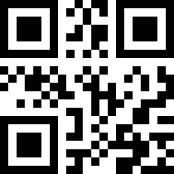 Factory Default ConfigurationSave current configuration as defaultThe user can set the required configuration , and then scan the following barcode，Save current configuration as default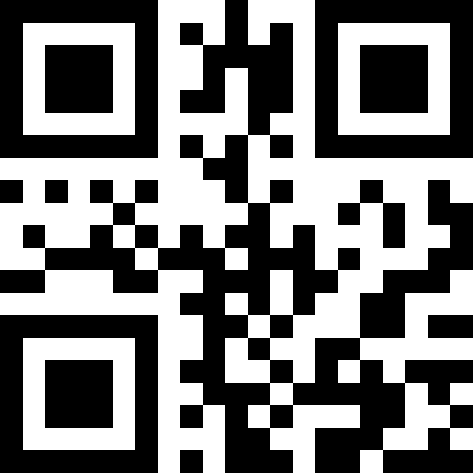 Save current configuration as defaultDefault ConfigurationWhen the user has set the default settings, scan the following barcode to restore the original set of customer configurationsDefault ConfigurationParameter code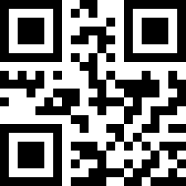 *open Parameter code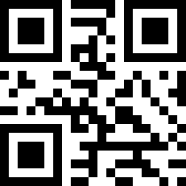 close Parameter code Product information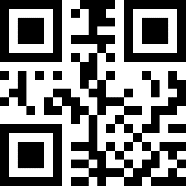 Communication ModeSerial PortUsing Serial Port，read moudle and the host devices must match exactly in ommunication parameter configuration, to ensure smooth communication and content are correct, Serial Port is configured to: 9600 baud, 8 bits of data, no parity, 1 stop bit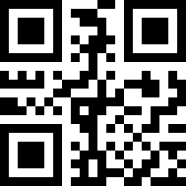 TTL 232（1）Baud RateThe default baud rate is 9,600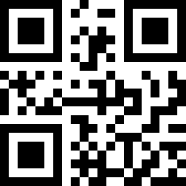 1200bps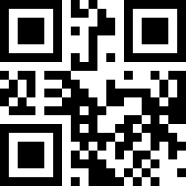 2400bps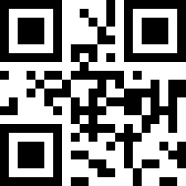 4800bps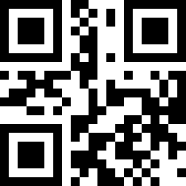 * 9600bps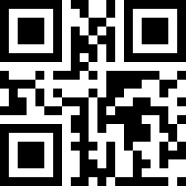 19200bps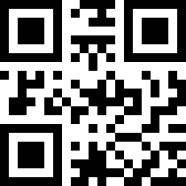                                                 38400bps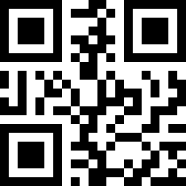 57600bps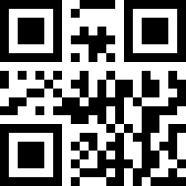                                                    115200bps（2）parity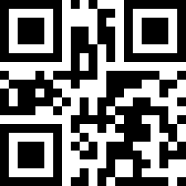 Odd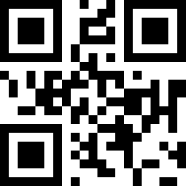 Even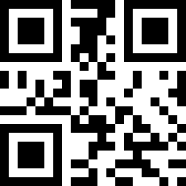 * None（3）Stop bit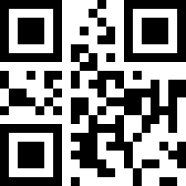 *1 Stop Bit 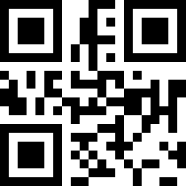 2 Stop Bits 2. USB KBW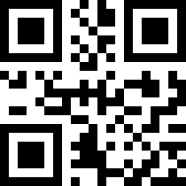    USB KBW 3. USB COM 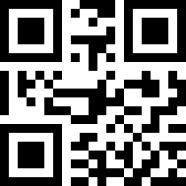 USB COMTrigger Mode手动模式（1）Key HoldingPress the button to trigger the reading, release the button to end the reading. Reading success or reading time over a single reading time will end the reading。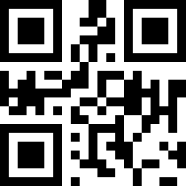 *Manual mode-Key Holding（2）Single Key TriggerDetects the change of the key level (Maintain 30ms, depending on the product )to start reading, and then detects the change of the key level (Maintain 30ms, depending on the product )again to end reading. Reading success or reading time over a single reading time will end the reading.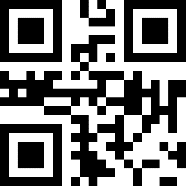 Manual mode-Single Key Trigger                                        Continuous ModeThe reading engine performs continuous work. Reading success or reading time over a single reading time will end the reading. More than the specified time will automatically trigger the next reading 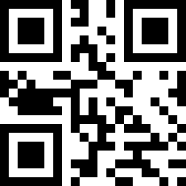      Continuous Mode（1）Interval TimeThe interval time between two readings in continuous mode. Regardless of the last success or failure to read, more than the specified time will automatically trigger the next reading.Default: 500ms,unit: 100ms,range: 0-9900msTo set a Interval Time, scan the bar code below. Next scan two Numeric Bar Codes in appendix that correspond to the desired time-out. Single digit values must have a leading zero. For example, to set a time-out of 0.5 seconds, scan the bar code below, then scan the “0” and “5” bar codes. To change the selection or cancel an incorrect entry, scan Cancel in appendix.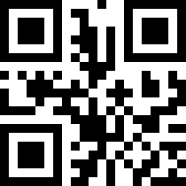     Interval Time    (Default: 500ms.)Automatic Induction ModeIn automatic induction mode, the scan engine detects the brightness of the surroundings. Trigger reading when the brightness changes. Reading success or reading time over a single reading time will end the reading. Regardless of the last success or failure to read, re-enter the detection of the surrounding environment brightness.       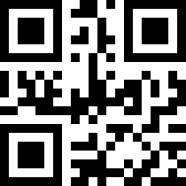 Automatic Induction Mode（1）Stability of Induction TimeStability of induction time, Default: 500ms, unit:100ms, range: 0-9900msFor example:Set stability of induction time is 200msScan stability of induction time setting code,then scan Numeric Bar Codes 0 and 2Set stability of induction time is 1500msScan stability of induction time setting code,then scan Numeric Bar Codes 1 and 5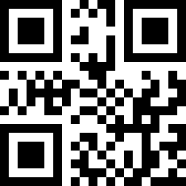    Stability of Induction Time（2）Sensitivity LevelThere are three levels of sensitivity to choose from , Default: 500ms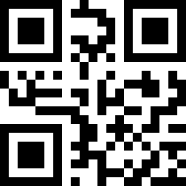  *High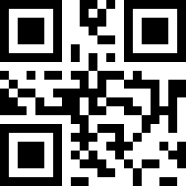  Middle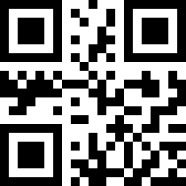 LowHost modeThrough the command to trigger the scan engine to read, also through the command to trigger the scan engine to end reading. Reading success or reading time over a single reading time will end the reading.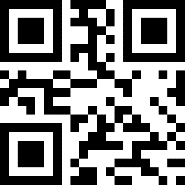 Host modeDuration in ScanningThis parameter sets the maximum time decode processing continues during a scan attempt. It is programmable in 0.1 second increments from 0.50 to 25.5 seconds.To set a duration in scanning, scan the bar code below. Next scan three Numeric Bar Codes in appendix that correspond to the desired on time. Single digit numbers must have a leading zero. For example, to set an on time of 0.5 seconds, scan the bar code below, then scan the "0", "0" and "5" bar codes; to set an on time of 10.5 seconds, scan the bar code below, then scan the "1", "0" and "5" bar codes. To change the selection or cancel an incorrect entry, scan Cancel in appendix.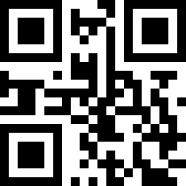 Duration in Scanning(Default: 3.0 sec.)Output Interval of The Same CodeTo avoid reading the same barcode multiple times in continuous mode and automatic induction mode, set the scan engine to allow reading the same barcode after a delay.Output interval of the same code is to refuse to read the same barcode within the set length of time.Default: 500ms,unit:100ms,range: 0-9900ms To set output interval of the same code, scan the bar code below. Next scan two Numeric Bar Codes in appendix that correspond to the desired time-out. Single digit values must have a leading zero. For example, to set a time-out of 0.5 seconds, scan the bar code below, then scan the “0” and “5” bar codes. To change the selection or cancel an incorrect entry, scan Cancel in appendix.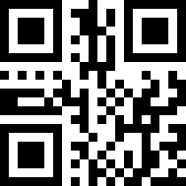 Output Interval of The Same CodeQuick set for output Interval of The Same Code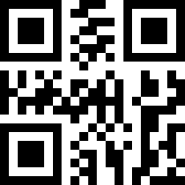 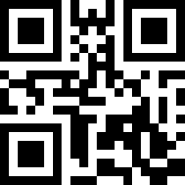 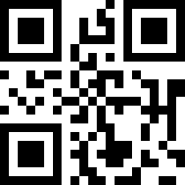 None                   delay 1s                    delay 3s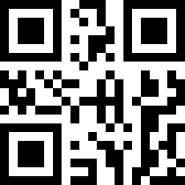 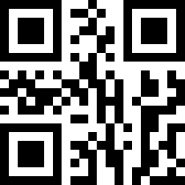 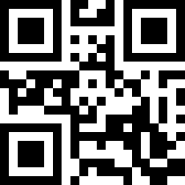 Delay 5s                 delay 7s                  delay foreverFloodlight and Positioning lights Floodlight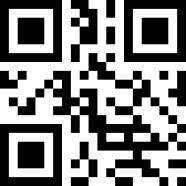 * Lighting when Read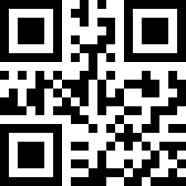                                         Always Lighting 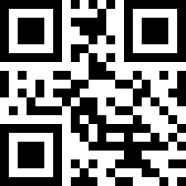 Always ClosePositioning lights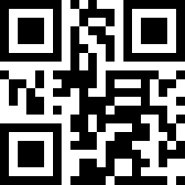 * Lighting when Read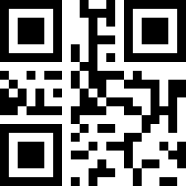                                         Always Lighting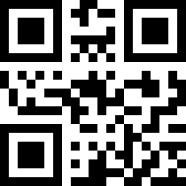 Always CloseOutput and prompt KeyboardCountry/Language Keyboard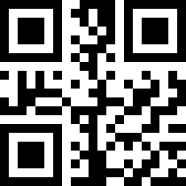 * American Keyboard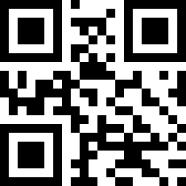 Belgium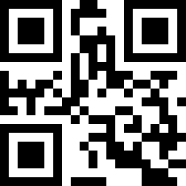 Finland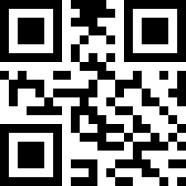                    France         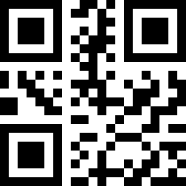 Germany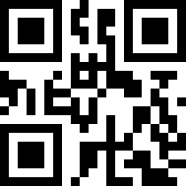 Italy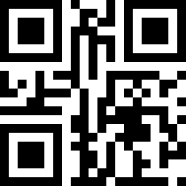 Sweden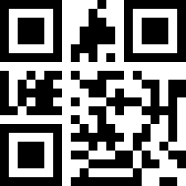 England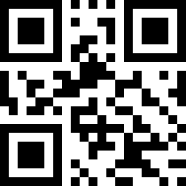 Denmark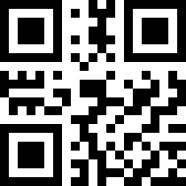 Norway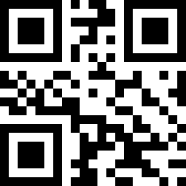 Spain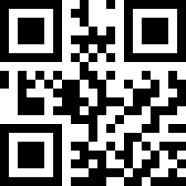 Portugal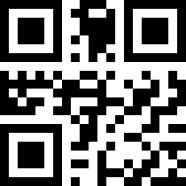 Turkey_F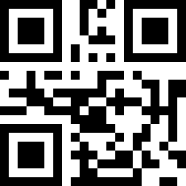 Turkey_Q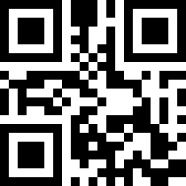 Japan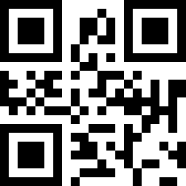 RussiaKeyboard typeEnable virtual keyboard, you can output the correct data in any keyboard language mode.When using virtual keyboard, you must ensure that the keypad keys are valid。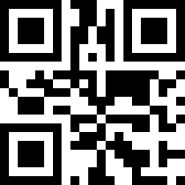 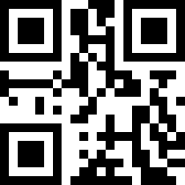    *StandardKeyboard                              Virtual Keyboard     Time interval that keyboard outputs characterTime interval that keyboard outputs character, range: 0-1000ms,unit: 5ms,default: 5ms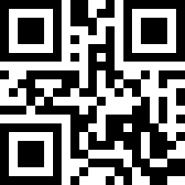 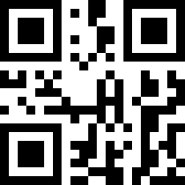       0ms                                                    10msOutput Ctrl Combination KeyAfter opening the function, the ASCII control character between 0x00~0x1F becomes the output Ctrl combination control key. The specific combination keys refer to the attachment.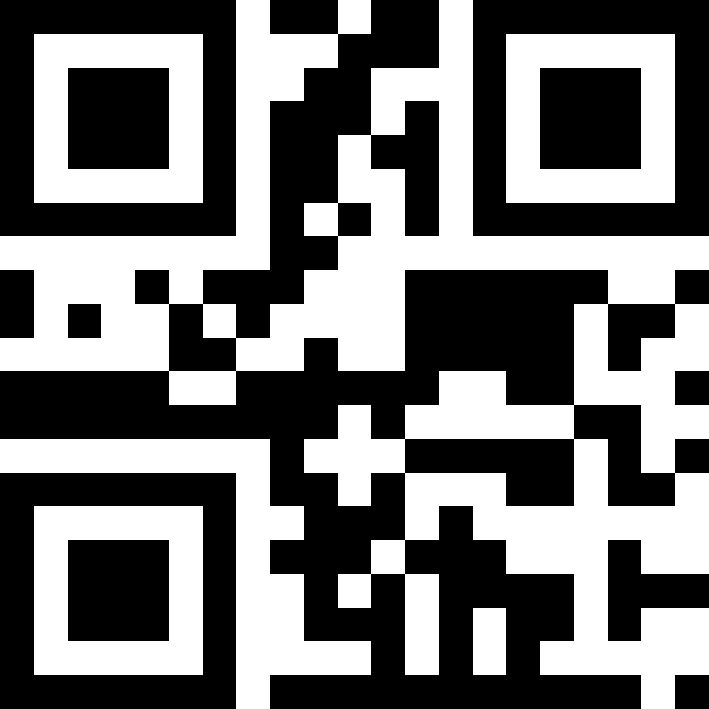 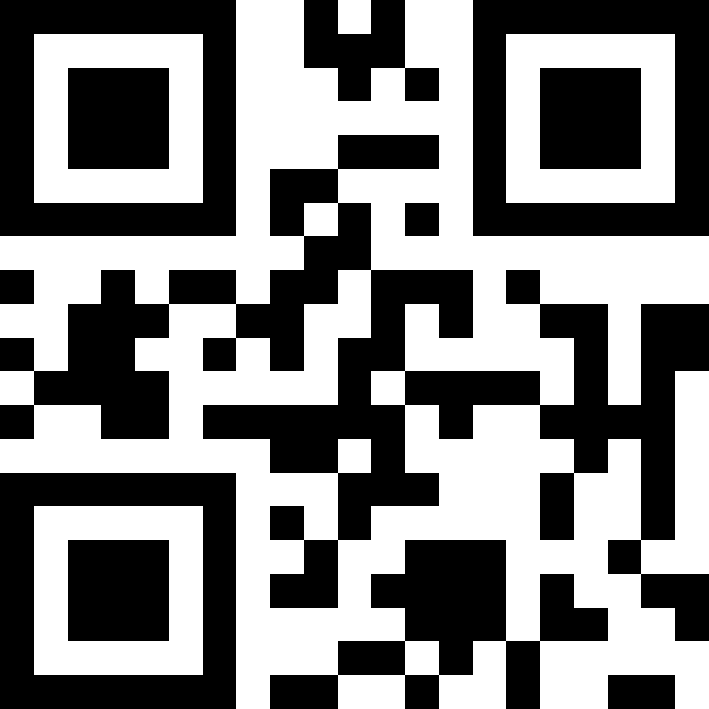 *Disable                                           EnablePrompt sound	Mute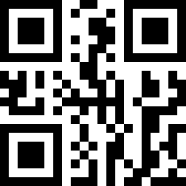 Open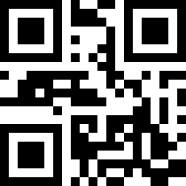 * CloseBeeper Volume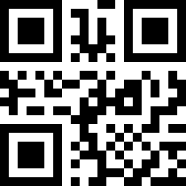 * High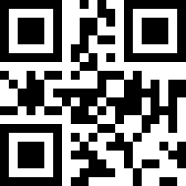 Middle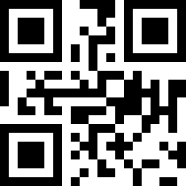 LowBeep After Good Decode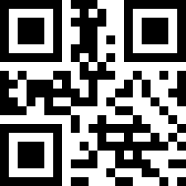 *Open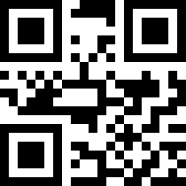 CloseBoot prompt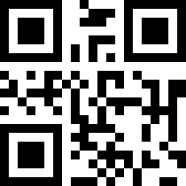 *open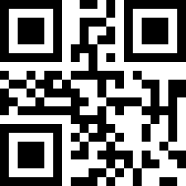 CloseSetup Code Prompt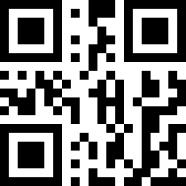 *open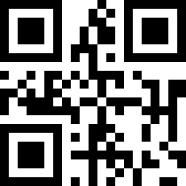 CloseTransmit “No Read” MessageEnable this option to transmit “NR” if a symbol does not decode during the timeout period or before the trigger is released. Any enabled prefix or suffixes are appended around this message.When disabled, and a symbol cannot be decoded, no message is sent to the host.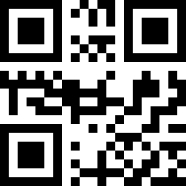 *Disable No Read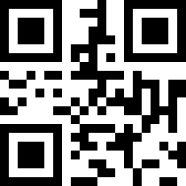 Enable No ReadLetter case conversion For example If the Barcode content is： ab123dE，if set to " all uppercase "，the output is：AB123DE；if set to "all lowercase", the output is：ab123de；if set to " Case Inversion", the output is：AB123De；Default: Normal Letter Case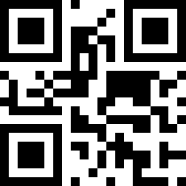 * Normal Letter Case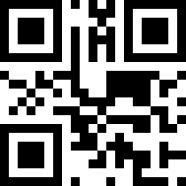                                 all uppercase 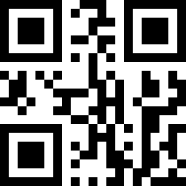 all lowercase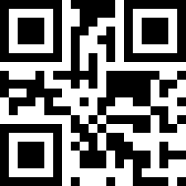 Case InversionData encoding format0: Primitive Type1:GBK(GB2312)2: UTF8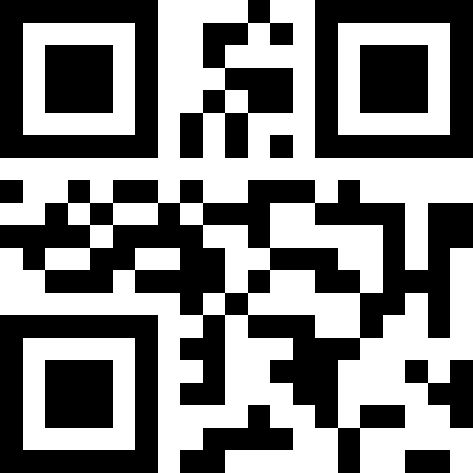 Primitive Type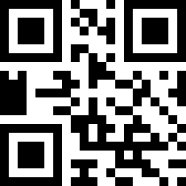 *GBK 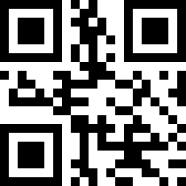 UnicodeInvoice Function 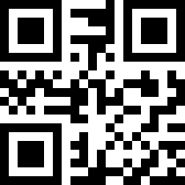 * Disable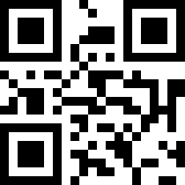                                                     Enable六、Data editorCode IDThe user can identify different barcode types by CODE ID, and CODE ID USES a character to identify them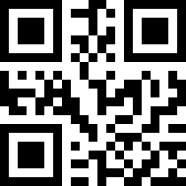 *Disable send Code ID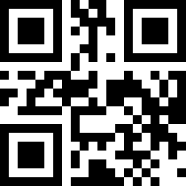                                            Enable send Code IDTerminator Add character format: Decode Data+Terminator.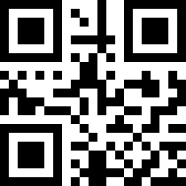 *NONE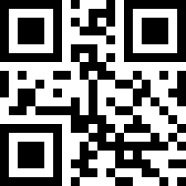                                                                               CR LF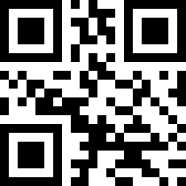 CR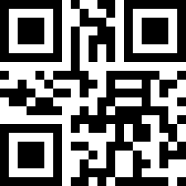                                                   TAB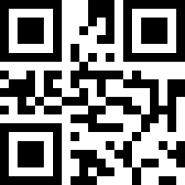 CRCR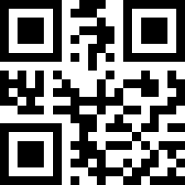  CR LF CR LFAdd multiple Prefixes/suffixesPrefixesScan following barcode“set multiple prefixes”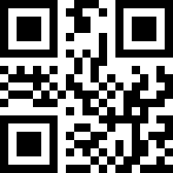 set multiple prefixesNext scan four Numeric Bar Codes in appendix,Scan the Numeric Bar Codes in turn, and set the successful prompt once every four timesScan following barcode“Complete setup multiple Prefixes/suffixes”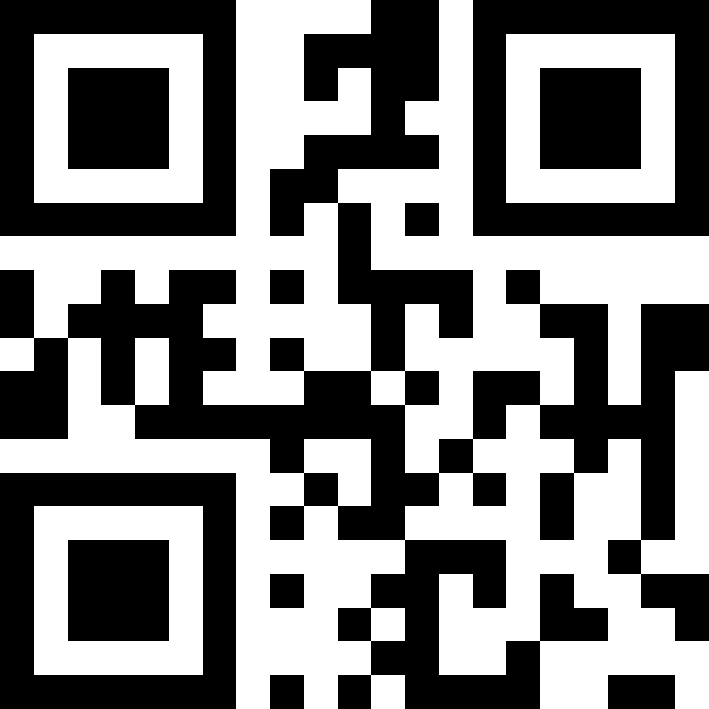 Complete setup multiple Prefixes/suffixessuffixes （1）Scan following barcode“set multiple suffixes”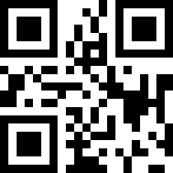  连续设置多个后缀Next scan four Numeric Bar Codes in appendix,Scan the Numeric Bar Codes in turn, and set the successful prompt once every four timesScan following barcode“Complete setup multiple Prefixes/suffixes”Complete setup multiple Prefixes/suffixes Prefixes/suffixes take effect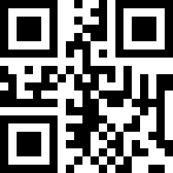 *Output Decoding Data Only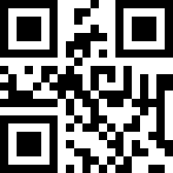 Data+suffixes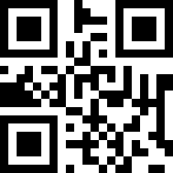 Prefixes+data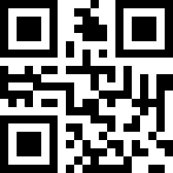 Prefixes+data+suffixes Hide dataHide Head Data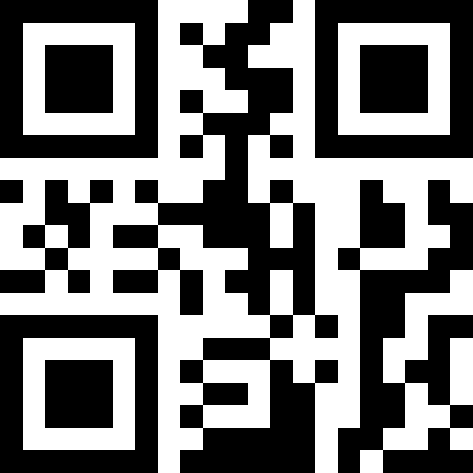 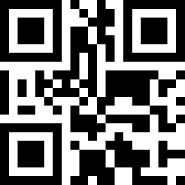 *Disable                                                enableSet Hidden Numberrange 1-255. Scan the following barcode,Next scan three Numeric Bar Codes in appendix. For example, if you need to hide 16 characters, scan three Numeric Bar Codes in turn: 0 1 6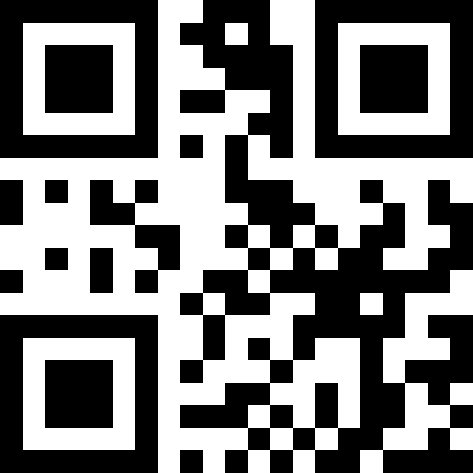 Hide Head Data-headHide intermediate  data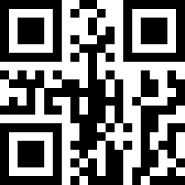 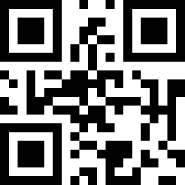 *Disable                                               enableSets the start position of hidden intermediate dataSets the start position of hidden intermediate data, range 1-255.Scan the following barcode,Next scan three Numeric Bar Codes in appendix, for example, to hide the data after the third character(the fourth begins to hide),scan three Numeric Bar Codes in turn: 0 0 3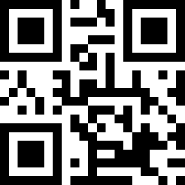 start position of hidden intermediate dataSet Hidden Numberrange 1-255. Scan the following barcode,Next scan three Numeric Bar Codes in appendix. For example, if you need to hide 16 characters, scan three Numeric Bar Codes in turn: 0 1 6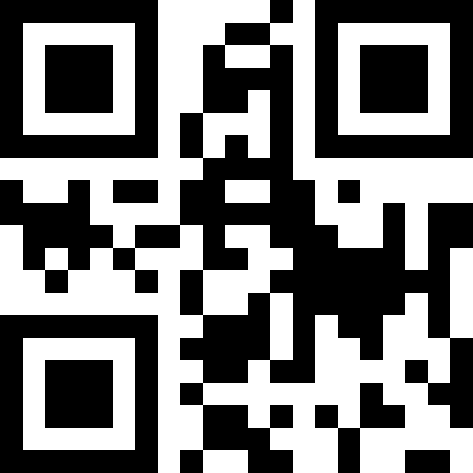         Set Hidden Number-intermediateHide tail data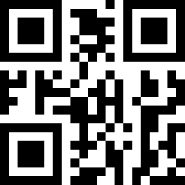 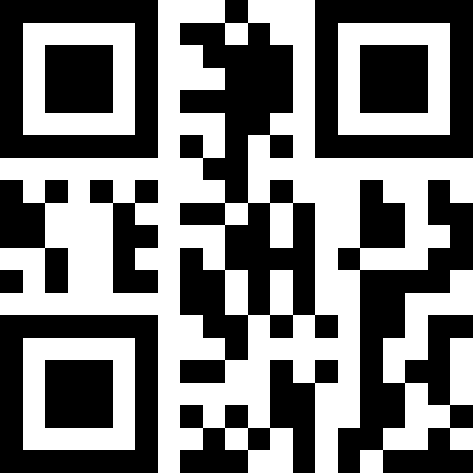 *Disable                                              enableSet Hidden Numberrange 1-255. Scan the following barcode,Next scan three Numeric Bar Codes in appendix. For example, if you need to hide 16 characters, scan three Numeric Bar Codes in turn: 0 1 6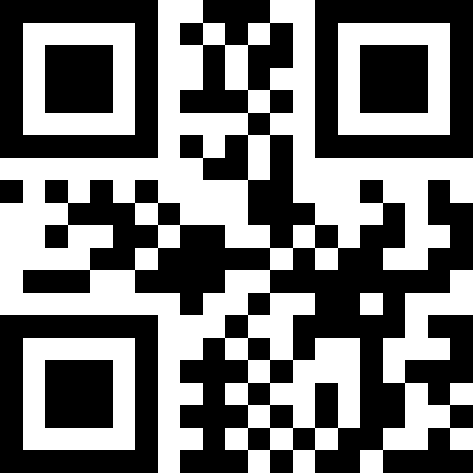      Set Hidden Number-tailSTX&ETX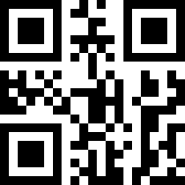 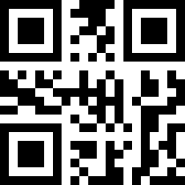 *Disable                                             STX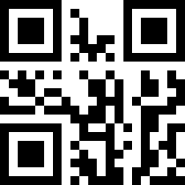 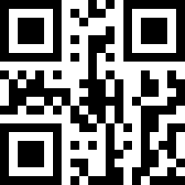 ETX                                               STX+ETX七、Code Enable/Disable                                         1d code master switch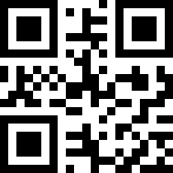 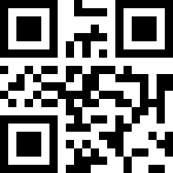 enable                                                *disable 2d code master switch 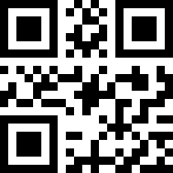 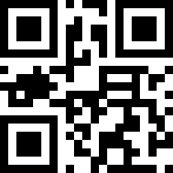 enable	*disable1D Reverse code reading 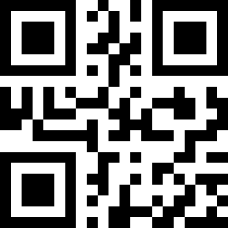 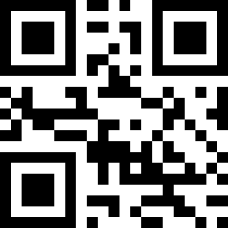 enable	*disableUPC-A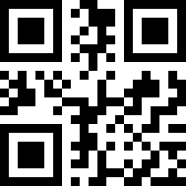   *enable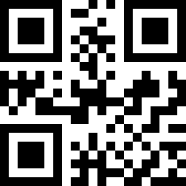                 disable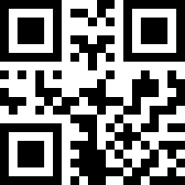 Do not transmit UPC-A check bit                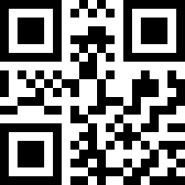  *transmit UPC-A check bit UPC-A additional codeUPC-A  2 additional code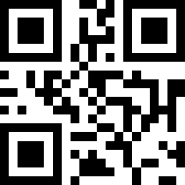 enable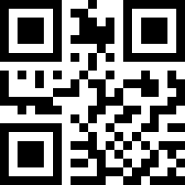                                                  *disableUPC-A  5 additional code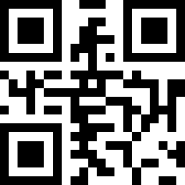 enable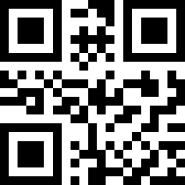                                           *disableUPC-A Must read additional code 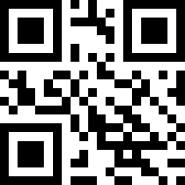 enable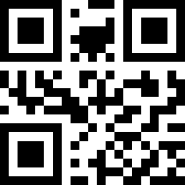                                                            *disableUPC-E 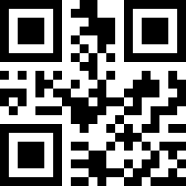 *enable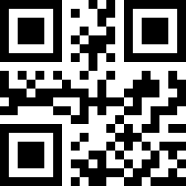 disable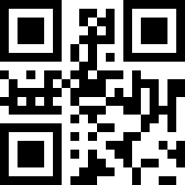 Do not transmit UPC-E check bit                       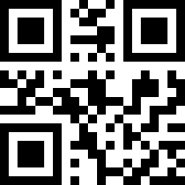 * transmit UPC-E check bitUPC-E additional code UPC-E  2 additional code                                                   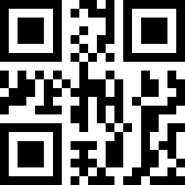 enable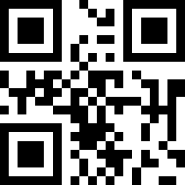                                                 *disableUPC-E  5 additional code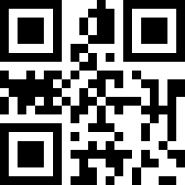 enable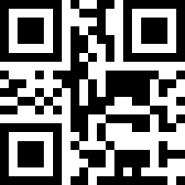                                                       *disableUPC-E Must read additional code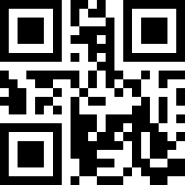 enable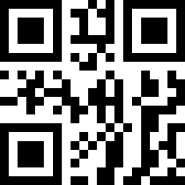                                                              *disableUPC-E transfer UPC-A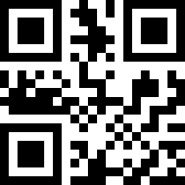 enable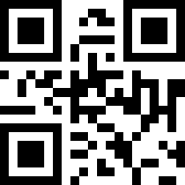 *disableUPC-A transfer EAN-13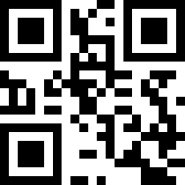 enable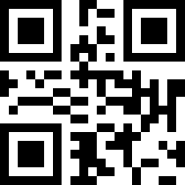                                                         *disableEAN-8 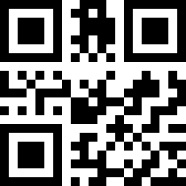 * Enable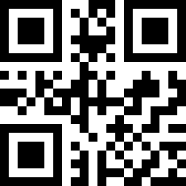 DisableEAN-8 additional codeEAN-8  2 additional code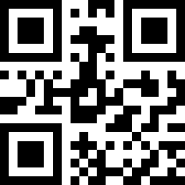 enable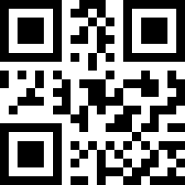                                                      *disableEAN-8  5 additional code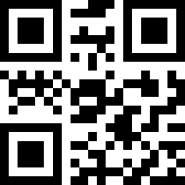 enable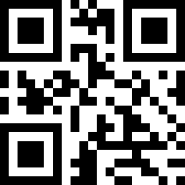                                               *disableEAN-8  Must read additional code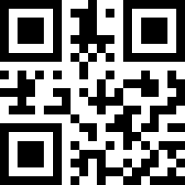 enable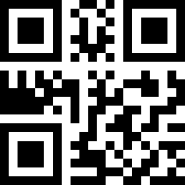                                                *disableEAN-13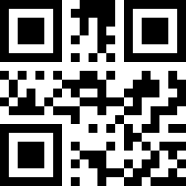 * Enable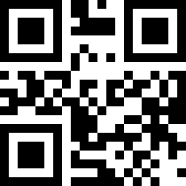                                                          Disable EAN-13 additional code EAN-13  2 additional code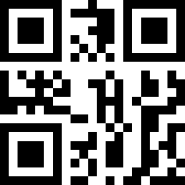 enable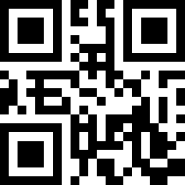                                                      *disableEAN-13  5 additional code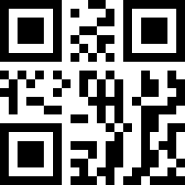 enable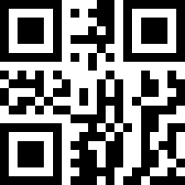                                                *disableEAN-13  Must read additional code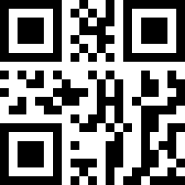 enable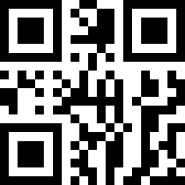                                                      *disableCODE 128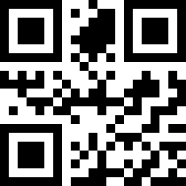 * Enable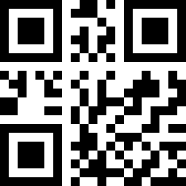 DisableGS1-128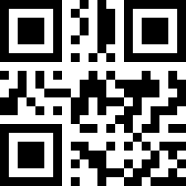 * enable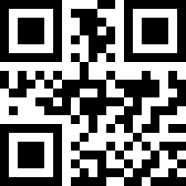   disableISBT-128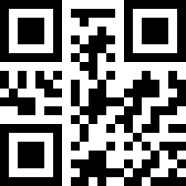 * enable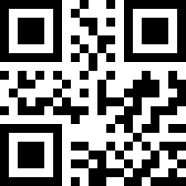  disableInterleaved 2 of 5I 2 of 5 enable/disable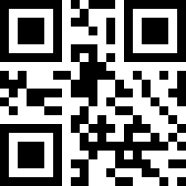 *enable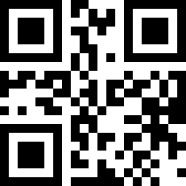                                                      disableSet Lengths for Interleaved 2 of 5For example, to decode Interleaved 2 of 5 symbols containing between 4 and 12 characters first scan Interleaved 2 of 5-Length Within Range, then scan 0, 4, 1 and 2 (single digit numbers must be preceded by a leading zero). Numeric Bar Codes is in appendix. To change the selection or cancel an incorrect entry, scan Cancel in appendix.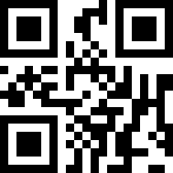 I 2 of 5 - Length Within Range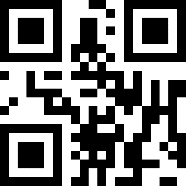 I 2 of 5 - Any Lengthtransmit Interleaved 2 of 5 check bit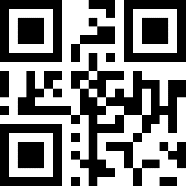 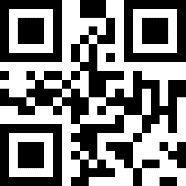 enable                                                *disableMatrix 2 of 5Matrix 2 of 5 enable/disable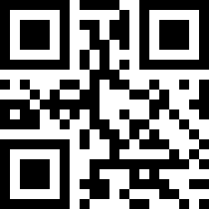 enable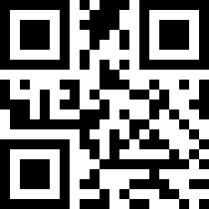                                                       *disableSet Lengths for Matrix 25For example, to decode Matrix 25 symbols containing between 4 and 12 characters first scan Matrix 25 Length Within Range, then scan 0, 4, 1 and 2 (single digit numbers must be preceded by a leading zero). Numeric Bar Codes is in appendix. To change the selection or cancel an incorrect entry, scan Cancel in appendix.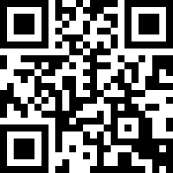 Matrix 25 - Length Within Range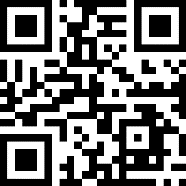 Matrix 25 - Any Lengthtransmit Matrix 2 of 5 check bit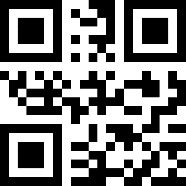 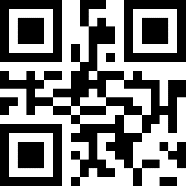 Enable                                            *disableIndustrial 2 of 5Industrial 2 of 5 enable/disable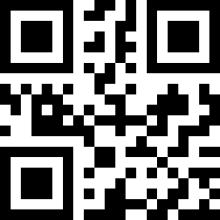 enable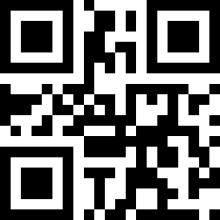                                                  *disableSet Lengths for Industrial 2 of 5For example, to decode Industrial 2 of 5 containing between 4 and 12 characters first scan Industrial 2 of 5 Length Within Range, then scan 0, 4, 1 and 2 (single digit numbers must be preceded by a leading zero). Numeric Bar Codes is in appendix. To change the selection or cancel an incorrect entry, scan Cancel in appendix.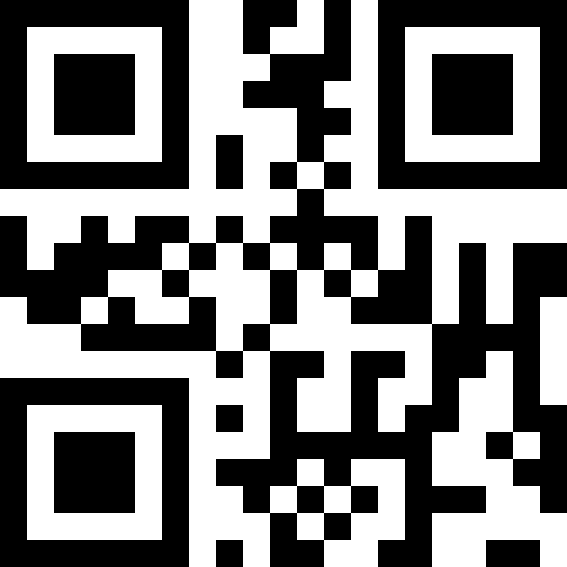 D 2 of 5 - Length Within Range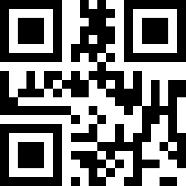 D 2 of 5 - Any LengthStandard 2 of 5Standard 2 of 5 enable/disable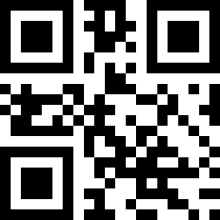 enable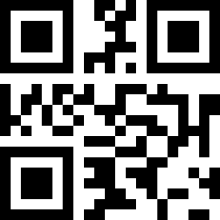                                                   *disableSet Lengths for Standard 2 of 5For example, to decode Standard 2 of 5 containing between 4 and 12 characters first scan Standard 2 of 5 Length Within Range, then scan 0, 4, 1 and 2 (single digit numbers must be preceded by a leading zero). Numeric Bar Codes is in appendix. To change the selection or cancel an incorrect entry, scan Cancel in appendix.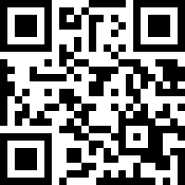 Standard 25 - Length Within Range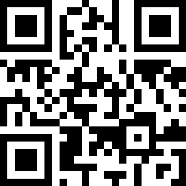 Standard 25 - Any Lengthtransmit Standard 2 of 5 check bit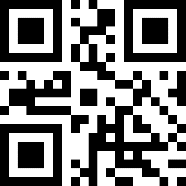 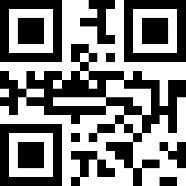 enable                                               *disableCode 39code39 enable/disable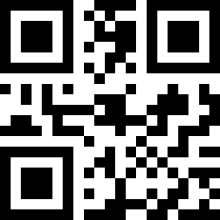 *enable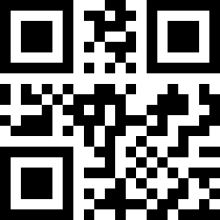                                                 disableCode39 Length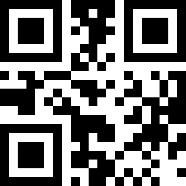 Any Lnegth code39Code39 check bit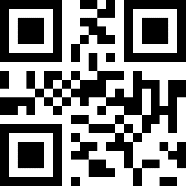 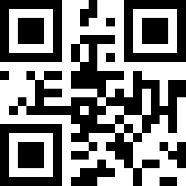  transmit                                     *do not transmitTransmit Code 39 start and ending symbol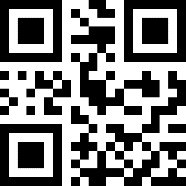 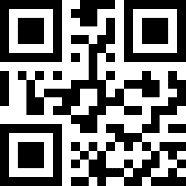 *disable                                                enableCode 39 Full ASCII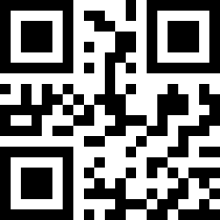 Enable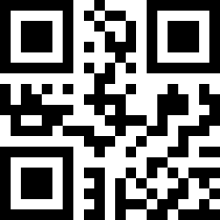                                         * DisableCode 32code32 enable/disable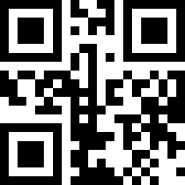 Enable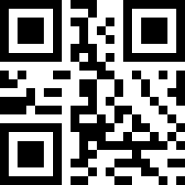                                                * disablecode32 add prefix A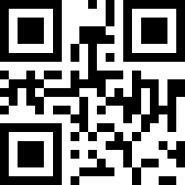 enable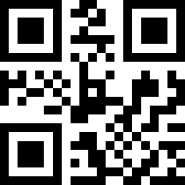                                                * disableCode 93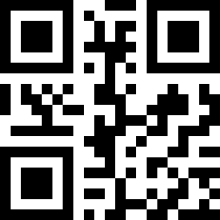 enable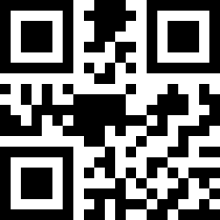                                    * disableCode 11code11 enable/disable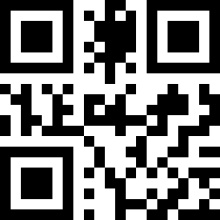 Enable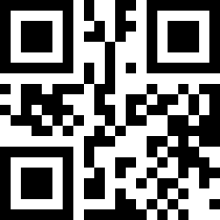                                       * disabletransmit check bit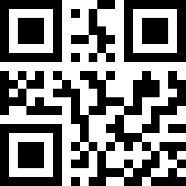 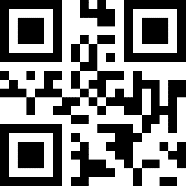 enable                                                * disableCodabar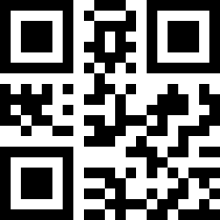  enable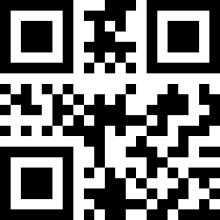                                    * disable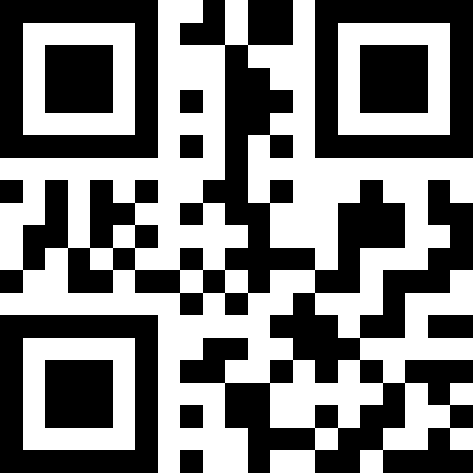 disable start and ending symbol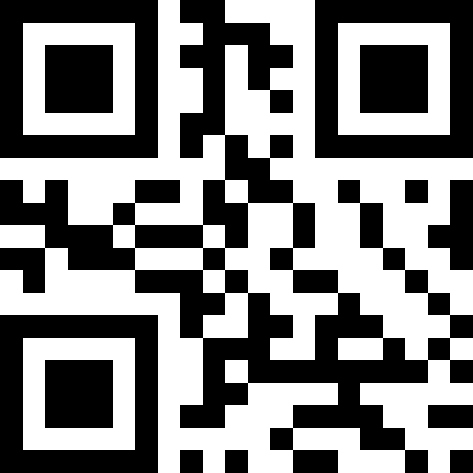                          * enable start and ending symbolPLESSEY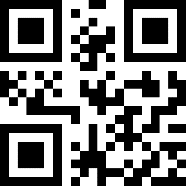 enable                                                *disable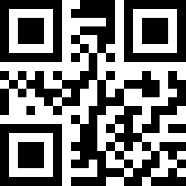 MSIMSI enable/disable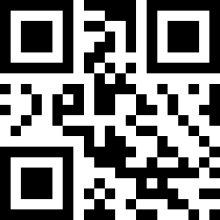 enable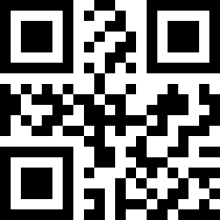                                       * disableLength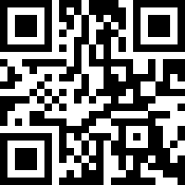 any Length can readGS1-Databar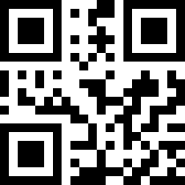 enable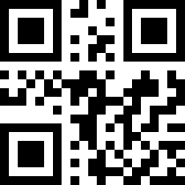                                    * disableITF14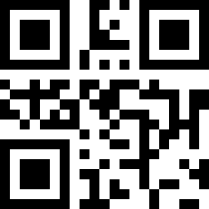 enable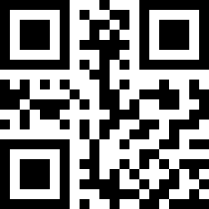                                    * disable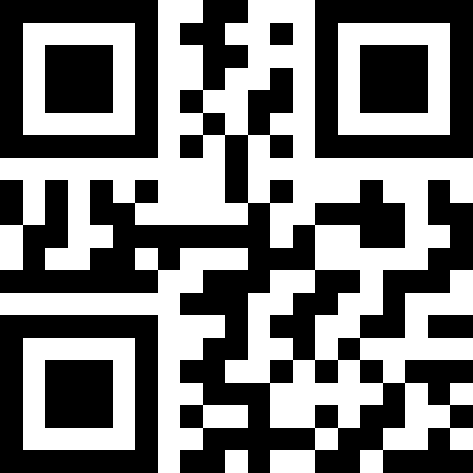 Transmit check bit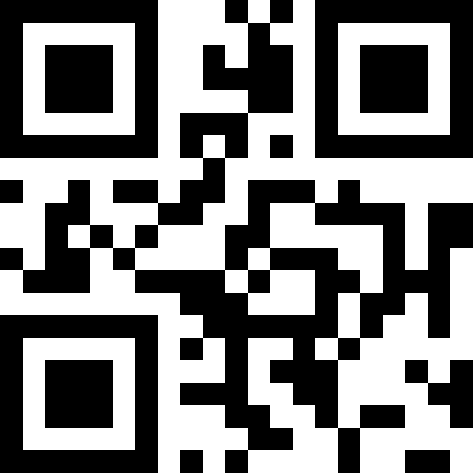                               * do not transmit check bitGS1 composite code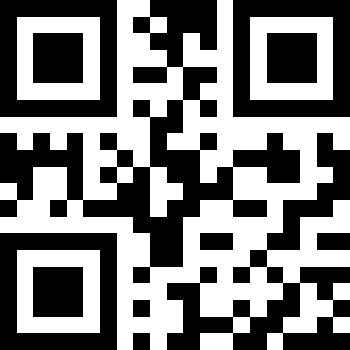 enable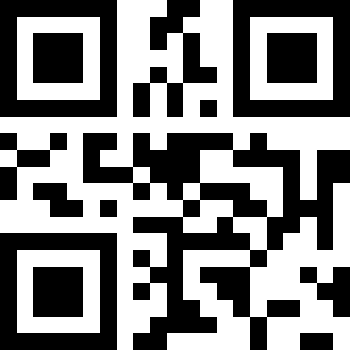                                    * disableQR CodeQR code enable/disable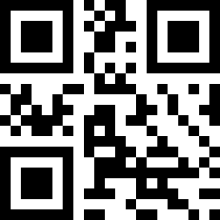  * enable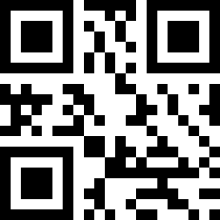                                    disableread two QR codes at the same time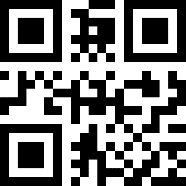 Read only one code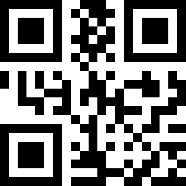 Read only two code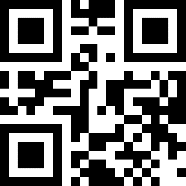 Read one or two codeRead reverse QR code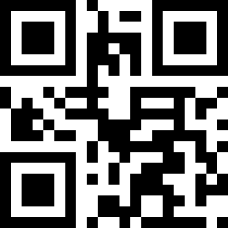 *only read Normal code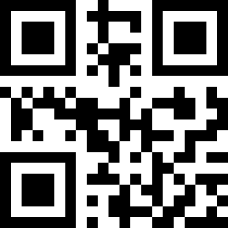 Read Normal/reverse codeData MatrixData Matrix enable/disable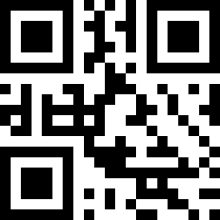 * enable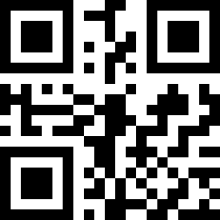                                     disableread two Data Matrix codes at the same time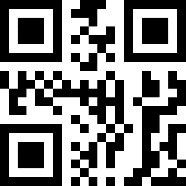 Read only one code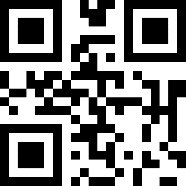                                               Read only two code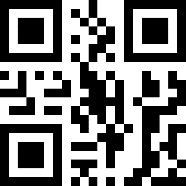 Read one or two codeRead reverse Data Matrix 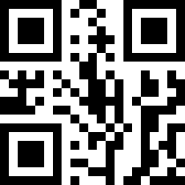 *only read Normal code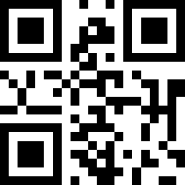 Only Read reverse code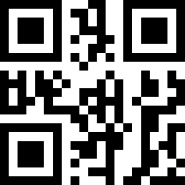 Read Normal/reverse codePDF 417PDF417  enable/disable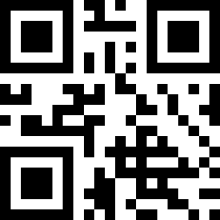  * enable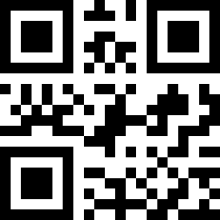                                    disableread two PDF417 codes at the same time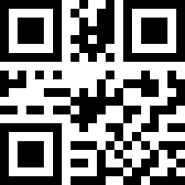 Read only one code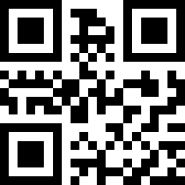 Read only two code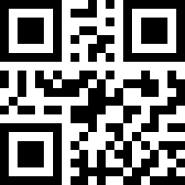 Read one or two codeRead reverse PDF417 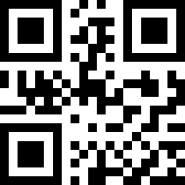 *only read Normal code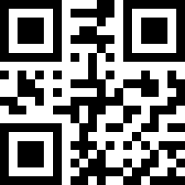 Only Read reverse code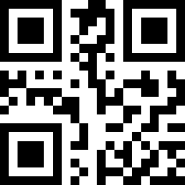 Read Normal/reverse codeAztec code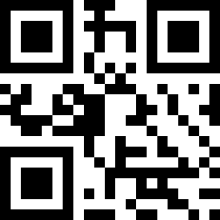 enable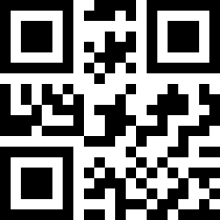                                    *disableMaxi code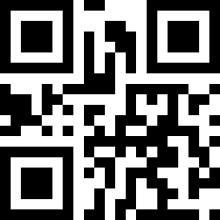 enable     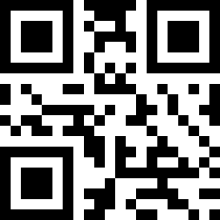                                    *disableHanxin code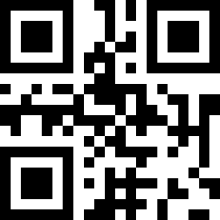 encode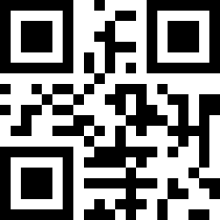                                    *disableAppendix 1：numbered bar codeFor parameters requiring specific numeric values, scan the appropriately numbered bar code(s).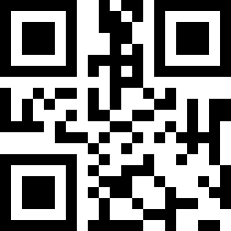 0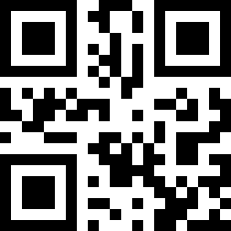                                                    1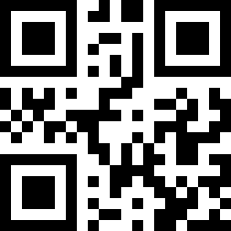 2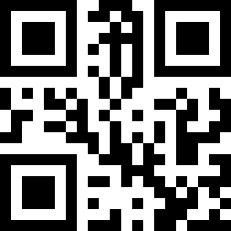                                                     3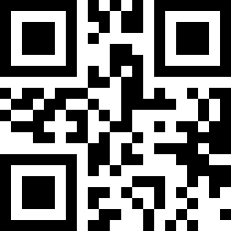 4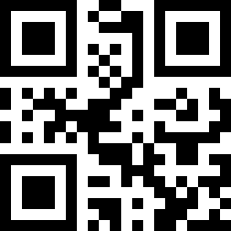                                                      5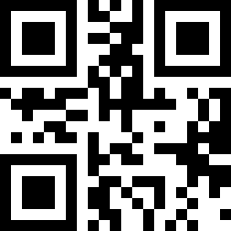 6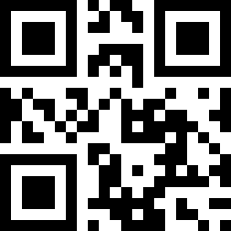                                                       7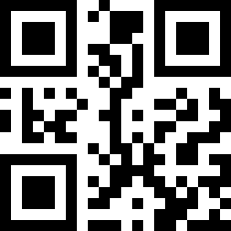 8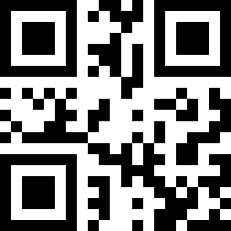                                                       9Appendix 2：CANCELTo change the selection or cancel an incorrect entry, scan the bar code below.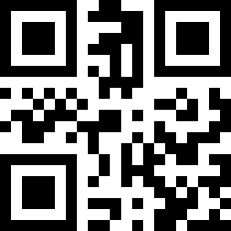 CancelAppendix 3：Code IDAppendix 4：Character comparison tableversiondatedescriptionV002015-06-12V012015-10-25V022016-12-26V032018-01-01V042018-05-04V052018-08-03V062018-08-16V072018-08-18V082018-08-30V092018-09-08V102018-10-08V112018-11-07Code charactarCode typeAUPC-A, UPC-E, EAN-8, EAN-13BCode 39, Code 32CCodabarDCode 128, ISBT 128ECode 93FInterleaved 2 of 5/ITF, ITF14GIndustrial 2 of 5, Standard 2 of 5HCODE11JMSI, MSI/PlesseyKUCC/EAN-128/GS1-128LBookland EAN/ISBN，ISSNRGS1 DataBar-14, GS1 DataBar Limited, GS1 DataBar Expanded, RSSVMatrix 25rPDF417uDataMatrix(DM)qQRaAztec CodexMaxi CodecHanXinScan ValueHEX ValueKeyboard Function KeyKeyboard Ctrl Combination Key100000hNullCTRL 2100101hKeypad EnterCTRL A100202hCaps lockCTRL B100303hRight ArrowCTRL C100404hUp ArrowCTRL D100505hNullCTRL E100606hNullCTRL F100707hEnterCTRL G100808hLeft ArrowCTRL H100909hHorizontal TabCTRL I10100AhDown ArrowCTRL J10110BhVertical TabCTRL K10120ChBackspaceCTRL L10130DhEnterCTRL M10140EhInsertCTRL N10150FhEscCTRL O101610hF11CTRL P101711hHomeCTRL Q101812hPrint ScreenCTRL R101913hDeleteCTRL S102014htab+shiftCTRL T102115hF12CTRL U102216hF1CTRL V102317hF2CTRL W102418hF3CTRL X102519hF4CTRL Y10261AhF5CTRL Z10271BhF6CTRL [10281ChF7CTRL \10291DhF8CTRL ]10301EhF9CTRL 610311FhF10CTRL -103220hSpaceSpace103321h/A!103422h/B‘103523h/C#103624h/D$103725h/E%103826h/F&103927h/G‘104028h/H(104129h/I)10422Ah/J*10432Bh/K+10442Ch/L,10452Dh--10462Eh..10472Fh//104830h00104931h11105032h22105133h33105234h44105335h55105436h66105537h77105638h88105739h9910583Ah/Z:10593Bh%F;10603Ch%G<10613Dh%H=10623Eh%I>10633Fh%J?106440h%V@106541hAA106642hBB106743hCC106844hDD106945hEE107046hFF107147hGG107248hHH107349hII10744AhJJ10754BhKK10764ChLL10774DhMM10784EhNN10794FhOO108050hPP108151hQQ108252hRR108353hSS108454hTT108555hUU108656hVV108757hWW108858hXX108959hYY10905AhZZ10915Bh%K[10925Ch%L\10935Dh%M]10945Eh%N^10955Fh%O_109660h%W‘109761h+Aa109862h+Bb109963h+Cc110064h+Dd110165h+Ee110266h+Ff110367h+Gg110468h+Hh110569h+Ii11066Ah+Jj11076Bh+Kk11086Ch+Ll11096Dh+Mm11106Eh+Nn11116Fh+Oo111270h+Pp111371h+Qq111472h+Rr111573h+Ss111674h+Tt111775h+Uu111876h+Vv111977h+Ww112078h+Xx112179h+Yy11227Ah+Zz11237Bh%P{11247Ch%Q|11257Dh%R}11267Eh%S~11277FhUndefined